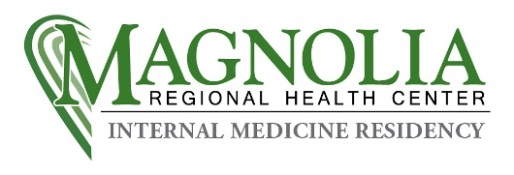 Three Year Rotational Curriculum        AY 2022-2023PGY 1-  Internal Medicine 4 months - Internal Medicine2 Months - Cardiology1.5 Month - Night Medicine1.5 Month – Nephrology1 Month - Critical Care1 Month -  Emergency Medicine0.5 Month – Ambulatory Clinic0.5 Month - AnesthesiaPGY 2 - Internal Medicine 4.5 Months - Internal Medicine1.5 Months – Night Medicine2 Months – Ambulatory Clinic1 Month -  Critical Care1 Month - Endocrinology (UMMC)                                                     1 Month - Nephrology1 Month - SelectivePGY 3 - Internal Medicine 3.5 Months - Internal Medicine1 Month – Night Medicine1 Month – Ambulatory Clinic1 Month – Critical Care1 Month - Hematology Oncology1 Month - Rheumatology1 Month - Infectious Disease (UMMC)1 Month – Pulmonology1 Month - Selective0.5 Month -  Geriatrics & Palliative Care (MEM and MRHC)** Continuity Ambulatory Clinic – One Half Day per week (4 hours) ***During all three years 1/2 day/week (4 HOURS- minimum) will be spent in an internal medicine continuity clinic in addition to IM ambulatory clinic rotations also.  EM, Pulm, Nephro, Cardio are 0.25 outpatient; Rheumatology and selective are ALL outpatient (except IM consult service)Selective to choose from: Wound Care, Ophthalmology, Orthopedics, IM Clinic, Plastic Surgery, Express Care, Medicine consults (Selective will also provide IM weekend coverage) PGY2 required Endo at UMMC, PGY3 required ID at UMMC (Site #2)Revised 5.12.22 JPP 